بسمه تعالي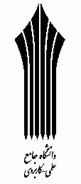 متقاضي گرامي؛  خواهشمند است نكات ذيل را در تكميل اين كاربرگ‌ مد نظر قرار دهيد. اين كاربرگ مي بايست با خودكار آبي و به صورت كاملاً خوانا تكميل گردد. براي ثبت نام در اين بخش دارا بودن شماره رهگيري الزامي است{مراجعه به پايگاه اطلاع رساني مديريت امور مدرسان؛ http://modaresan.uast.ac.ir}پس از تكميل اين كاربرگ، يك نسخه از تمامي مدارك و مستندات اظهار كرده خود را براساس دستورالعمل به واحد استاني دانشگاه ارسال نماييد.تكميل و ارسال اين كاربرگ، بدون تأييد(مُهر و امضاي) بالاترين مقام مسئول در واحد استاني ذيربط، فاقد اعتبار و غير قابل بررسي است.جهت بررسي وضعيت پرونده خود به پايگاه اطلاع رساني مديريت امور مدرسان و يا واحدهاي استاني دانشگاه مراجعه نماييد.تكميل اين كاربرگ هيچگونه تعهد استخدامي، جذب و... را براي اين دانشگاه در پي نخواهد داشت.   مدارك ارسالي به هيچ عنوان قابل استرداد نمي باشد. 1) مشخصات فردي: {شماره رهگيري اخذ شده را در كادر مقابل وارد نماييد} 2) سوابق تحصيلي:  تذكر 1: الصاق تصوير دانشنامه و يا گواهينامه موقت تحصيلي تمامي مقاطع دانشگاهي و همچنين ارسال تصوير ريزنمرات معتبر آخرين مقطع تحصيلي الزاميست.تذكر 2: ارزشيابي دايم مدارك تحصيلي دانشگاه هاي خارج از كشور، كه توسط وزارت علوم، تحقيقات و فناوري صادر گشته است داراي اعتبار مي باشد.تذكر 3: گواهينامه موقت تحصيلي و يا ارزشيابي موقت مدارك تحصيلي دانشگاه هاي خارج از كشور، تنها تا زمان سررسيد مدت اعتبار  آن قابل بررسي است.3) متقاضي تدريس چه دروسي در دانشگاه جامع علمي – كاربردي مي باشيد؟ تذكر 1: جدول ذيل را بر اساس اولويت در علاقه، توانايي و سوابق آموزشي، پژوهشي و اجرايي خود تكميل نماييد.تذكر 2: چنانكه متقاضي تدريس در دروس گروه معارف اسلامي مي باشيد، مي بايست تصوير مجوز صلاحيت داراي مدت اعتبار خود را، كه از سوي دفتر معاونت امور اساتيد دروس معارف اسلامي نهاد مقام معظم رهبري در دانشگاه ها صادر گشته است را الصاق نماييد. 4) سوابق تدريس در دانشگاه جامع علمي - كاربردي:{الصاق تصوير تمامي گواهي ها، قراردادها و برگه هاي ارزشيابي تدريس الزامي است} 5) سوابق تدريس در ساير مراكز آموزش عالي:{الصاق تمامي مستندات ذيربط الزامي است} 6) تدريس در ساير مراكز و مؤسسات آموزشي و يا كارگاه هاي آموزشي: {الصاق تصوير تمامي گواهي هاي تدريس الزامي است}   7) شركت در كارگاه هاي آموزشي: {الصاق تصوير تمامي گواهي هاي تدريس الزامي است}  8) كتاب {الصاق يك نسخه از كتاب منتشره شده و يا تصوير جلد، فيپا و فهرست آن الزامي است} 9) انتشار مقاله تخصصي در مجلات معتبر {الصاق مستندات ذيربط الزامي است}10) انتشار مقاله تخصصي در همايش ها و سمينارها {الصاق مستندات ذيربط الزامي است} 11) راه اندازي، فعال سازي يا تاسيس واحدهاي دانشگاهي يا رشته هاي تحصيلي {الصاق مستندات ذيربط الزامي است} 12) طرح تحقيقاتي {الصاق مستندات ذيربط الزامي است} 13) ثبت اختراع در مجامع معتبر داخلي و يا بين المللي {الصاق مستندات ذيربط الزامي است}14) ارائه اثر هنري منحصر به فرد {مورد تاييد مراجع ذيصلاح، الصاق مستندات ذيربط الزامي است}15) عضويت در مجامع علمي معتبر داخلي و خارجي {الصاق مستندات ذيربط الزامي است}16) كسب نشان افتخار يا جوايز علمي يا هنري و... در جشنواره ها و مراسم مختلف {الصاق مستندات ذيربط الزامي است}17) سوابق اجرايي و اشتغال {الصاق مستندات ذيربط الزامي است}18) ساير فعاليت ها {الصاق مستندات ذيربط الزامي است}19) تسلط به زبان خارجه: {در صورتي كه در آزمون هاي معتبر زبان خارجه، نظير TOEFL،IELTS ، MCHE و... حداقل امتياز لازم را كسب نموده ايد، مدارك و مستندات معتبر ذيربط را الصاق نماييد}.   1. نام:1. نام:1. نام:1. نام:1. نام:1. نام:1. نام:2. نام خانوادگي:2. نام خانوادگي:2. نام خانوادگي:2. نام خانوادگي:2. نام خانوادگي:2. نام خانوادگي:2. نام خانوادگي:3. نام پدر: 4. شماره شناسنامه:4. شماره شناسنامه:5. تاريخ تولد:    /    /     5. تاريخ تولد:    /    /     6. محل تولد:7. شماره ملي: 8. جنسيت: مرد   زن 8. جنسيت: مرد   زن 9. وضعيت تأهل: مجرد  متأهل 9. وضعيت تأهل: مجرد  متأهل 10. نحوه همكاري: عضو هيأت علمي    مدرس تمام وقت    مدرس حق التدريس 10. نحوه همكاري: عضو هيأت علمي    مدرس تمام وقت    مدرس حق التدريس 10. نحوه همكاري: عضو هيأت علمي    مدرس تمام وقت    مدرس حق التدريس 11. مرتبه هيأت علمي: مربي   استاديار   دانشيار   استاد            12. وضعيت استخدام: رسمي قطعي   رسمي آزمايشي   پيماني   قراردادي                11. مرتبه هيأت علمي: مربي   استاديار   دانشيار   استاد            12. وضعيت استخدام: رسمي قطعي   رسمي آزمايشي   پيماني   قراردادي                11. مرتبه هيأت علمي: مربي   استاديار   دانشيار   استاد            12. وضعيت استخدام: رسمي قطعي   رسمي آزمايشي   پيماني   قراردادي                11. مرتبه هيأت علمي: مربي   استاديار   دانشيار   استاد            12. وضعيت استخدام: رسمي قطعي   رسمي آزمايشي   پيماني   قراردادي                11. مرتبه هيأت علمي: مربي   استاديار   دانشيار   استاد            12. وضعيت استخدام: رسمي قطعي   رسمي آزمايشي   پيماني   قراردادي                11. مرتبه هيأت علمي: مربي   استاديار   دانشيار   استاد            12. وضعيت استخدام: رسمي قطعي   رسمي آزمايشي   پيماني   قراردادي                11. مرتبه هيأت علمي: مربي   استاديار   دانشيار   استاد            12. وضعيت استخدام: رسمي قطعي   رسمي آزمايشي   پيماني   قراردادي                13. محل استخدام(تصوير حكم كارگزيني الصاق شود):                              14. تاريخ استخدام:    /    /         15. سوابق ايثارگري(ارائه توضيحات):13. محل استخدام(تصوير حكم كارگزيني الصاق شود):                              14. تاريخ استخدام:    /    /         15. سوابق ايثارگري(ارائه توضيحات):13. محل استخدام(تصوير حكم كارگزيني الصاق شود):                              14. تاريخ استخدام:    /    /         15. سوابق ايثارگري(ارائه توضيحات):13. محل استخدام(تصوير حكم كارگزيني الصاق شود):                              14. تاريخ استخدام:    /    /         15. سوابق ايثارگري(ارائه توضيحات):13. محل استخدام(تصوير حكم كارگزيني الصاق شود):                              14. تاريخ استخدام:    /    /         15. سوابق ايثارگري(ارائه توضيحات):13. محل استخدام(تصوير حكم كارگزيني الصاق شود):                              14. تاريخ استخدام:    /    /         15. سوابق ايثارگري(ارائه توضيحات):13. محل استخدام(تصوير حكم كارگزيني الصاق شود):                              14. تاريخ استخدام:    /    /         15. سوابق ايثارگري(ارائه توضيحات):16. وضعيت نظام وظيفه عمومي: داراي معافيت دائم   داراي معافيت تحصيلي   مشغول به خدمت(هيأت علمي طرح سربازي)     تاريخ پايان خدمت:    /    /   16. وضعيت نظام وظيفه عمومي: داراي معافيت دائم   داراي معافيت تحصيلي   مشغول به خدمت(هيأت علمي طرح سربازي)     تاريخ پايان خدمت:    /    /   16. وضعيت نظام وظيفه عمومي: داراي معافيت دائم   داراي معافيت تحصيلي   مشغول به خدمت(هيأت علمي طرح سربازي)     تاريخ پايان خدمت:    /    /   16. وضعيت نظام وظيفه عمومي: داراي معافيت دائم   داراي معافيت تحصيلي   مشغول به خدمت(هيأت علمي طرح سربازي)     تاريخ پايان خدمت:    /    /   16. وضعيت نظام وظيفه عمومي: داراي معافيت دائم   داراي معافيت تحصيلي   مشغول به خدمت(هيأت علمي طرح سربازي)     تاريخ پايان خدمت:    /    /   16. وضعيت نظام وظيفه عمومي: داراي معافيت دائم   داراي معافيت تحصيلي   مشغول به خدمت(هيأت علمي طرح سربازي)     تاريخ پايان خدمت:    /    /   16. وضعيت نظام وظيفه عمومي: داراي معافيت دائم   داراي معافيت تحصيلي   مشغول به خدمت(هيأت علمي طرح سربازي)     تاريخ پايان خدمت:    /    /   17. نشاني محل کار:17. نشاني محل کار:17. نشاني محل کار:17. نشاني محل کار:17. نشاني محل کار:18. كدپستي يا صندوق پستي محل کار:18. كدپستي يا صندوق پستي محل کار:19. نشاني محل سكونت: 19. نشاني محل سكونت: 19. نشاني محل سكونت: 19. نشاني محل سكونت: 19. نشاني محل سكونت: 20. كدپستي محل سکونت:20. كدپستي محل سکونت:21. شماره تلفن محل كار(ذكر پيش شماره تلفن در تمامي موارد الزاميست):21. شماره تلفن محل كار(ذكر پيش شماره تلفن در تمامي موارد الزاميست):21. شماره تلفن محل كار(ذكر پيش شماره تلفن در تمامي موارد الزاميست):21. شماره تلفن محل كار(ذكر پيش شماره تلفن در تمامي موارد الزاميست):21. شماره تلفن محل كار(ذكر پيش شماره تلفن در تمامي موارد الزاميست):22. شماره تلفن محل سكونت:22. شماره تلفن محل سكونت:23. شماره تلفن همراه:                                      24. شماره نمابر:                                  25. شماره تماس جهت مواقع اضطراري:23. شماره تلفن همراه:                                      24. شماره نمابر:                                  25. شماره تماس جهت مواقع اضطراري:23. شماره تلفن همراه:                                      24. شماره نمابر:                                  25. شماره تماس جهت مواقع اضطراري:23. شماره تلفن همراه:                                      24. شماره نمابر:                                  25. شماره تماس جهت مواقع اضطراري:23. شماره تلفن همراه:                                      24. شماره نمابر:                                  25. شماره تماس جهت مواقع اضطراري:23. شماره تلفن همراه:                                      24. شماره نمابر:                                  25. شماره تماس جهت مواقع اضطراري:23. شماره تلفن همراه:                                      24. شماره نمابر:                                  25. شماره تماس جهت مواقع اضطراري:26. پست الكترونيك:                                                       27. آدرس وب سايت شخصي: 26. پست الكترونيك:                                                       27. آدرس وب سايت شخصي: 26. پست الكترونيك:                                                       27. آدرس وب سايت شخصي: 26. پست الكترونيك:                                                       27. آدرس وب سايت شخصي: 26. پست الكترونيك:                                                       27. آدرس وب سايت شخصي: 26. پست الكترونيك:                                                       27. آدرس وب سايت شخصي: 26. پست الكترونيك:                                                       27. آدرس وب سايت شخصي: رديفمقطع تحصيليرشته تحصيلي - گرايشدانشگاه محل تحصيلتاريخ اخذ مدرككشور و شهر محل اخذ مدركمعدل1خبره2حوزوي3كارشناسي4كارشناسي ارشد5دكتري حرفه اي6دكتري تخصصي(PhD)رديفعنوان درسنظام آموزشينظام آموزشينوع درسنوع درسنوع درسنوع درسعنوان رشته تحصيليسوابق تدريس مرتبط خود را بر حسب سال ذكر كنيدسوابق كار مرتبط خود را بر حسب سال ذكر كنيدرديفعنوان درسترميپودمانيعموميپايهاصليتخصصيعنوان رشته تحصيليسوابق تدريس مرتبط خود را بر حسب سال ذكر كنيدسوابق كار مرتبط خود را بر حسب سال ذكر كنيد1234رديفعنوان درستعدادواحدمقطع تحصيلينظام آموزشينظام آموزشينام مركز/ مؤسسه آموزش عالي علمي – كاربردي محل تدريسنيمسال تحصيليدفعات تدريس دفعات تدريس رديفعنوان درستعدادواحدمقطع تحصيليترميپودمانينام مركز/ مؤسسه آموزش عالي علمي – كاربردي محل تدريسنيمسال تحصيلياولين بارساير123رديفعنوان درستعدادواحدمقطع تحصيلينوع درسنوع درسنوع درسنوع درسنام مركزآموزش عالي محل تدريسنيمسال تحصيليدفعات تدريس دفعات تدريس رديفعنوان درستعدادواحدمقطع تحصيليعموميپايهاصليتخصصينام مركزآموزش عالي محل تدريسنيمسال تحصيلياولين بارساير123رديفعنوان مبحث مورد تدريسمحل تدريسمدت زمان تدريس(ساعت)تعداد فراگيرانزمان (بر اساس ماه و سال)زمان (بر اساس ماه و سال)دفعات تدريسدفعات تدريسرديفعنوان مبحث مورد تدريسمحل تدريسمدت زمان تدريس(ساعت)تعداد فراگيرانشروعخاتمهاولين بارساير12رديفعنوان كارگاه آموزشيبرگزار كنندهطول دوره(ساعت)زبان ارائه مطلبزبان ارائه مطلبزبان ارائه مطلبزبان ارائه مطلبزمان كارگاهزمان كارگاهرديفعنوان كارگاه آموزشيبرگزار كنندهطول دوره(ساعت)فارسيانگليسيعربيسايرشروعخاتمه123رديفعنوان كتاب شابك كتاب(ISBN)طبقه بندي نوع كتاب بر اساس همكاريطبقه بندي نوع كتاب بر اساس همكاريطبقه بندي نوع كتاب بر اساس همكاريطبقه بندي نوع كتاب بر اساس همكاريطبقه بندي نوع كتاب بر اساس همكاريسال انتشارنحوه همكارينحوه همكارينحوه همكاريرديفعنوان كتاب شابك كتاب(ISBN)تاليف تصنيفترجمهويراستاريداوريسال انتشارهمكار اول همكار دومساير123رديفعنوان مقالهنويسندهنويسندهسالانتشارنوع مجلهنوع مجلهنوع مجلهنام مجلهنحوه انتشار مقالهنحوه انتشار مقالهرديفعنوان مقالهمسئول همكارسالانتشارISIعلمي پژوهشيعلمي ترويجينام مجلهچكيدهكامل123رديفعنوان مقالهنويسندهنويسندهسالانتشارنوع همايش يا سمينارنوع همايش يا سمينارنوع همايش يا سمينارمحل انتشار/ نام مجلهنحوه ارائهنحوه ارائهرديفعنوان مقالهمسئول همكارسالانتشارمنطقه ايمليبين الملليمحل انتشار/ نام مجلهسخنرانيپوستر123رديفنام واحد دانشگاهي يا رشته تحصيلينوع فعاليتسمتسمتزمانزمانساير توضيحاترديفنام واحد دانشگاهي يا رشته تحصيلينوع فعاليتمجريهمكارشروعخاتمهساير توضيحات12رديفعنوان طرحمحل اجراحاميان طرحسمتسمتسمتزمانزمانساير توضيحاترديفعنوان طرحمحل اجراحاميان طرحمجريهمكارناظرشروع خاتمهساير توضيحات12رديفعنوان اختراعمحل ثبت اختراعمحل ثبت اختراعتاريخ ثبت اختراعشماره ثبت اختراعساير توضيحاترديفعنوان اختراعسازمان/ موسسهكشورتاريخ ثبت اختراعشماره ثبت اختراعساير توضيحات12رديفعنوان اثر ويژگي منحصر به فرد بودن آنمرجع مورد تاييدتاريخ تاييدساير توضيحات123رديفسمتنوع فعاليتنام مجمعكشورزمان عضويتزمان عضويترديفسمتنوع فعاليتنام مجمعكشورشروعخاتمه12رديفعنواننوع فعاليتاهدا كننده نشان يا جايزه كشورساير توضيحات12رديفنام محل اشتغالسمتنوع فعاليتكشور/ شهرزمان عضويتزمان عضويترديفنام محل اشتغالسمتنوع فعاليتكشور/ شهرشروعخاتمه12رديفعنواننوع فعاليتساير توضيحات12رديفتسلط به زبان خاجهميزان تسلطميزان تسلطميزان تسلطعنوان آزمونامتياز كل ساير توضيحاترديفتسلط به زبان خاجهمتوسطخوبعاليعنوان آزمونامتياز كل ساير توضيحات12